DATOS PERSONALES:EXPONE: SOLICITA: Huelva     de       de      Fdo:      SR/A DECANO/A DE LA FACULTAD DE ENFERMERÍA DE LA UNIVERSIDAD DE HUELVACAMPUS DE EL CARMEN – AVENIDA TRES DE MARZO S/N, 21071 HUELVA – TFNO. 959218304-52 - EMAIL: atencion.secretaria@enfe.uhu.es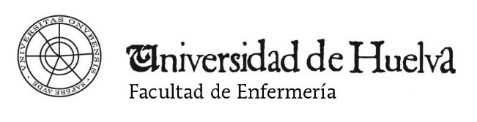 D.N.I.APELLIDOS:      NOMBRE:TELÉFONO:DOMICILIO PARA NOTIFICACIÓN:DOMICILIO PARA NOTIFICACIÓN:CÓDIGO POSTAL:LOCALIDAD:PROVINCIA:E-MAIL UHU @alu.es:E-MAIL UHU @alu.es:E-MAIL UHU @alu.es:E-MAIL EXTERNO (SOLO si no se posee cuenta @alu.uhu.es):E-MAIL EXTERNO (SOLO si no se posee cuenta @alu.uhu.es):E-MAIL EXTERNO (SOLO si no se posee cuenta @alu.uhu.es):TITULACIÓN:TITULACIÓN:TITULACIÓN: